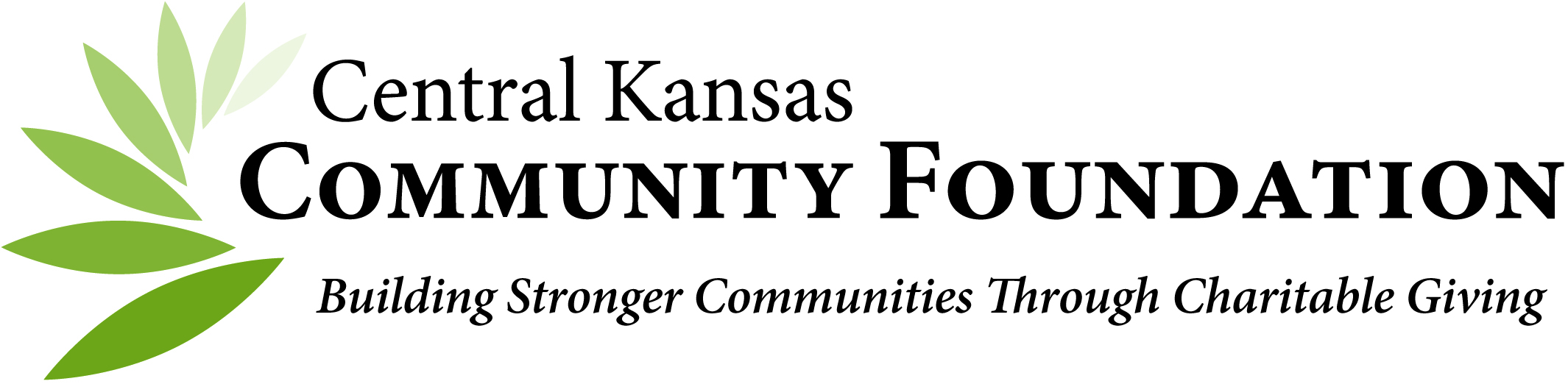 DATE:      				      AFFILIATE OR FOUNDATION:      FUND NAME:      NAME:                                                PHONE or EMAIL:      ADDRESS:					DEPOSIT:CASH            $	     				*list individually any goods/service valueCHECKS        $      	---------------------------------------	TOTAL          $      Total Receipt Acknowledgment      CKCF Staff Initial 400 S. Main, Suite 100Newton, KS  67114Phone:  316-283-5474www.centralkansascf.orgDATE:      				      AFFILIATE OR FOUNDATION:      FUND NAME:      NAME:                                                PHONE or EMAIL:      ADDRESS: DEPOSIT:CASH            $	     				*list individually any goods/service valueCHECKS        $      	---------------------------------------	TOTAL          $      Total Receipt Acknowledgment      CKCF Staff Initial